          THE MESSENGER MAY 2021GILEAD LUTHERAN CHURCHPO BOX 26 CROPSEYVILLE, NY 12052 CHURCH PHONE: 279-9270                                     gileadlutheran.org gilead2@verizon.netService time 10:30 AMA WORD FROM PASTOR JEFF SILVERNAILMay Messenger – Pastor Jeff“O Lord, our Sovereign, how majestic is your name in all the earth!... When I look at your heavens, the work of your fingers, the moon and the stars that you have established; what are human beings that you are mindful of them, mortals that you care for them?” Psalm 8:1, 3-4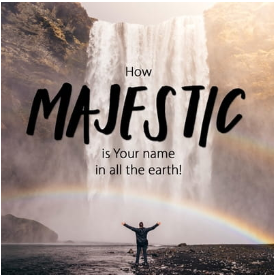 This is for me a wonderful time of year. I love watching the greening of the landscapes all around us. I am getting excited about what will go in my garden this year and the seedlings have been started. It is warm enough to walk and bike and kayak in comfort. One can even go outside in the evening without freezing to look at the moon and the stars and to contemplate this amazing creation and the awesome God who created it all.They are the same heavenly bodies the ancient Psalmist looked at to contemplate the awesomeness of God. We may know more now about the stars and about the natural world, its cycles and its interactions, but it doesn’t change how God’s name is majestic in all the world and majestic in our heart.If anything for me at least, I am even more awed by God with what I know about the sciences.I hope you too are able to get out and appreciate the wonder of God’s creation around us, above us, below us and within us. Take the time, look around, relax, contemplate, and enjoy.Blessings in God’s name, Pastor JeffGILEAD’S VISION STATEMENTWe ring out a joyous message of welcome and togetherness to neighbors near and far through the Spirit of Christ!VALUES FOR GILEAD LUTHERAN CHURCHPRAISING GOD through Traditional and Contemporary music and Lutheran liturgy.GROWING IN FAITH through Fellowship, Study, Prayer and Service.	STAYING CONNECTED with each other and reaching out to others in the community.LISTENING for the Spirit’s guidance in all we do.AFFIRMING each person as worthy of love and respect.Please keep our homebound and those that can’t be with us in your prayers:Bill Beck, John Grassman, Mike Boomhower, Matthew Raymond, Tom Spade, Kelly Nutter, Bob Guerin, June Boomhower, Rick Brown, Peter Valdeon, Liam, Joe Carista, Allen Sheffer and Issiah Burnell.                                              MAY BIRTHDAYS                Kathleen Newton      2                       Brian Keefer               10                          Michelle Krill           2                       Ada Galvin                  10                Lisa Kreiger             4                        Kristine Anthony         17                Al Coonradt             7                        Wyatt Brown               18                William Krill Jr.       7                        Stacie Kreiger             22MAY ANNIVERSARIES                                      Pastor Jim and Linda Hulihan     10                                      Michael and Shayne Roberts       16 Matthew and Stacie Kreiger         17         		                 MAY CHURCH CALENDAR            5th Sunday of Easter, May 2nd                       Ascension of Our Lord, May 13th                                         Holy Communion			             Holy Communion           1st Reading: Acts 8:26-40 	                         1st Reading: Acts 1:1-11           Psalm: 22:25-31               	                         Psalm: 47           2nd Reading: 1 John 4:7-21                              2nd Reading: Ephesians 1:15-23          Gospel: Mark 15:1-8 	                                     Gospel: Luke 24: 44-53          6th Sunday of Easter, May 9th                         7th Sunday of Easter, May 16th                                          Holy Communion				 Holy Communion          1st Reading: Acts 10:44-48                                1st Reading: Acts 1:15-17, 21-26           Psalm: 98   		                                     Psalm: 1          2nd Reading: 1 John 5:1-6	                         2nd Reading: 1 John 5:9-13         Gospel: John 15:9-17                                         Gospel: John 17:6-19          Day of Pentecost, May 23rd                            The Holy Trinity, May 30th            Holy Communion                                             Holy Communion          1st Reading: Acts 2:1-21                                   1st Reading: Isaiah 6:1-8          Psalm: 104:24-34, 35b                                      Psalm: 29          2nd Reading: Romans 8:22-27                           2nd Reading: John 3:1-7          Gospel: John 15:26-27; 16:4b-15                      Gospel: John 3:1-17                                                                                                       EVENTS CALENDAR                               Multi Committee Meeting 5:30pm                               May 11th Council Meeting 6:30pm                               May 27th Body and Soul Pantry/Dinner 3-6pmWORSHIP LEADERS                                  READERSMay 2nd  Pastor Dan Hahn                              Andrea KeeferMay 9th  Deacon Jim Netzer                           Eleanor Bode and Melanie HickeyMay 16th  Pastor Dan Hahn                            Betty BrittMay 23rd  Deacon Jim Netzer                         Michele KrillMay 31st Pastor Jeff Silvernail                       Eleanor Bode                                               EMAIL LISTI have acquired an email list for most of the congregation. I have decided to email the monthly Messenger to everyone. If you have been receiving it in the mail you will continue to do so, unless you have requested to receive it via email. If you find that receiving it via email works for you and you no longer need it mailed to you please send me a message, a.keefer.gilead@gmail.com and I will remove you from the mailing list. If you know someone that would like to receive the monthly Messenger please pass that along to me as well. Thank you for all of your support!Andrea Keefer, Church Secretary				DIRECTORY UPDATEWe are working on updating our church directory. Please send us your current contact information if you would like to be included in the directory. If you know someone that would like their information in the directory please pass this message along. We would like to include name, address, phone number and email address. You can leave a message at the church 518-279-9270, email akeefer.gilead@gmail.com or mail us your information to PO BOX 26 Cropseyville, NY 12052                                     DEFENSIVE DRIVINGWe will be holding a defensive driving class on Saturday June 5th  from 9:00-3:30. This will be a very small class of 20 people. We are not advertising this in our usual papers. It is currently being offered to members and friends of Gilead andthose people who took this course 3 years ago. The class will fill up fast and wealready have 11 people enrolled. Contact the Shanahans @ 518-279-9552 ASAP.                                     MULTI COMMITTEEJourney Together Picnic at Gilead Lutheran in Brunswick308 Brick Church Rd. Troy (Rt. 278 Brunswick)Saturday, June 12th at 2 p.m.Bring your own lawn chair and an Easy-Up canopy if you have one. The Multi-Committee will be providing grilled chicken, Iced tea, lemonade, paperware, cups and utensils. Please bring a food item to share with the group.RSVP to Kat Raymond 518-575-4184 (please leave a message) or Arctikat61@outlook.com By June 7, 2021. We will need a headcount for food quantity or Inclement weather cancellation.Please join us for some outdoor fun! Bring along a game to play. As always Gilead is committed to your safety, so social distancing and masks will be required. Thank you and see you there!                               COMMUNITY MINISTRYOur food Pantry is in need of the following items:Toothpaste, Liquid soap, deodorant (mens and womens), dish detergent, macaroni and cheese, canned tomatoes, tomato sauce, canned corn, canned peas, canned carrots, canned potatoes, black beans and tomato soup. Thank you for your continued support.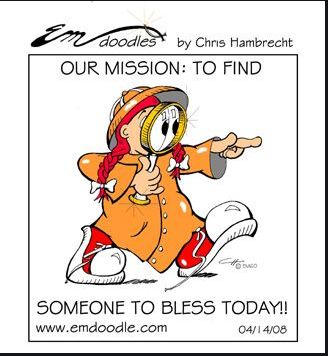 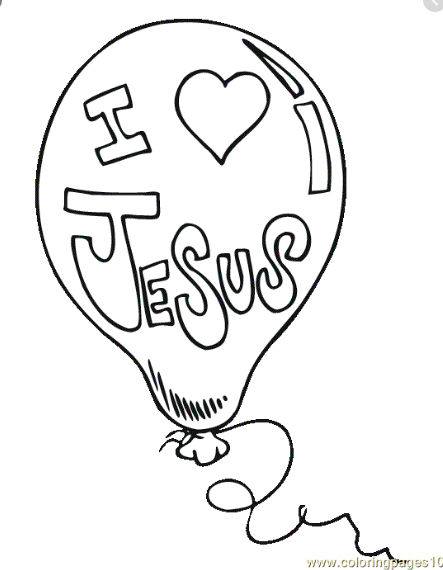 GILEAD LUTHERAN CHURCHPO BOX 26CROPSEYVILLE, NY 12052READ ME, SEE WHAT’S NEW!!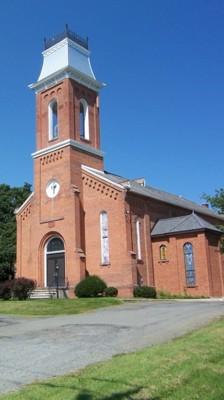 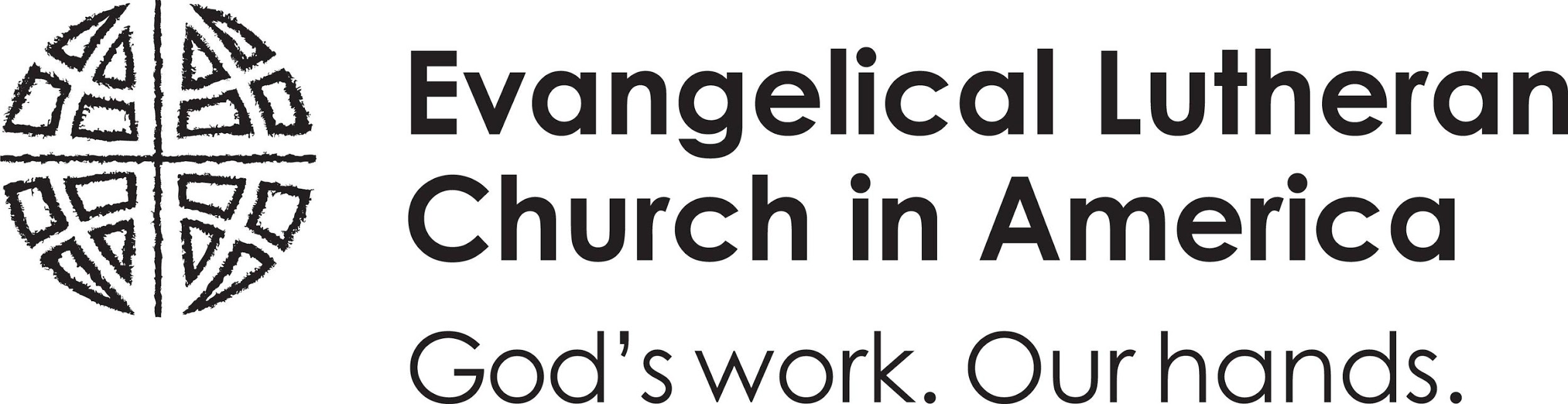         Gilead Lutheran Church                       Brunswick, New York                        Founded 1742